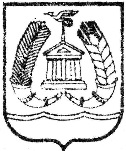 АДМИНИСТРАЦИЯ ГАТЧИНСКОГО МУНИЦИПАЛЬНОГО РАЙОНАЛЕНИНГРАДСКОЙ ОБЛАСТИПРОЕКТ ПОСТАНОВЛЕНИЯОт __________										№ ____О создании Совета по развитию малого и среднего предпринимательства Гатчинского муниципального районаВо исполнение Федерального закона от 24.06.2007 г. № 209-ФЗ «О развитии малого и среднего предпринимательства в Российской Федерации», в соответствии с постановлением администрации Гатчинского муниципального района от 30.01.2009 №207 «О создании координационного совета по развитию малого и среднего предпринимательства», Уставом Гатчинского муниципального района, учитывая обращения представителей некоммерческих организаций, выражающих интересы субъектов малого и среднего предпринимательства: директора «Муниципального фонда поддержки малого предпринимательства» Гатчинского муниципального района, генерального директора Фонда поддержки малого и среднего предпринимательства – микрокредитная компания МО «Город Гатчина», о создании совещательного органа в области развития малого и среднего предпринимательства Совета по развитию малого и среднего предпринимательства Гатчинского муниципального района, и предложения по вхождению в состав такого органа, в целях объединения усилий при формировании и реализации политики администрации Гатчинского муниципального района в сфере поддержки и развития малого и среднего предпринимательства, ПОСТАНОВЛЯЕТ:1. Создать Совет по развитию малого и среднего предпринимательства Гатчинского муниципального района.2. Утвердить положение о Совете по развитию малого и среднего предпринимательства Гатчинского муниципального района согласно приложению 1 к настоящему постановлению.3. Просить принять участие в работе Совета по развитию малого и среднего предпринимательства Гатчинского муниципального района:Лукина Павла Александровича	 - директора «Муниципального фонда поддержки малого и среднего предпринимательства» Гатчинского муниципального районаСеменова Александра Сергеевича	 - генерального директора Фонда поддержки малого и среднего предпринимательства – микрокредитная компания МО «Город Гатчина»Барбенюк Наталью Михайловну	 - бухгалтера ООО "Циркон" (кафе "Часы") (Гатчинское городское поселение)Варданян Камелию Артушевну	 - индивидуального предпринимателя (Гатчинское городское поселение)Васильеву Ирину	 Николаевну - директора ООО «Невоблпечать – Гатчина» (Гатчинское городское поселение)Грачеву Зою Владимировну 	 - директора кафе «Олеся» (Гатчинское городское поселение)Зинчук Татьяну Петровну	 - индивидуального предпринимателя (Гатчинское городское поселение)Копцеву Ирину Николаевну	 - генерального директора ООО «ТВОРЕЦ» (Гатчинское городское поселение)Котикову Наталью Владимировну	 - директора салона красоты «Акцент» (Гатчинское городское поселение)Криштопова Александра Валериевича	 - директора ресторана «Дубок» (Гатчинское городское поселение)Купянскую Любовь Евгеньевну	 - генерального директора ООО «ДЛДЦ «БЕЙБИ-МЕД»Нечаеву Майю Бегларовну	 - директора магазина «Сладкий Мир» (Гатчинское городское поселение)Оганнисян Шушаник Левоновну	 - индивидуального предпринимателя (Гатчинское городское поселение)Павлова Илью Сергеевича	 - индивидуального предпринимателя (Гатчинское городское поселение)Пономарева Алексея Александровича	 - генерального директора ООО «Галактика-Сервис» (Гатчинское городское поселение)Рабидинова Азамата Аликовича	 - главного врача ММЦ «СтомаМедСервис» (Гатчинское городское поселение)Свердлина Александра Семеновича	 - индивидуального предпринимателя (Гатчинское городское поселение)Смирнову Елену Викторовну	 - индивидуального предпринимателя, директора магазина «Сделано в Гатчине» (Гатчинское городское поселение)Тааме Елену Александровну	 - генерального директора ЧОУ ДО «ЛЦ» ДИАЛОГ» (Гатчинское городское поселение)Тептина Георгия Евгеньевича – индивидуального предпринимателя (Гатчинское городское поселение)Шумкину Светлану Владимировну	 - директора ООО «Гатчинский Хлеб» (Гатчинское городское поселение)Шмелеву Марину Викторовну	 - директор кафе «Колибри» (Гатчинское городское поселение)Виноградову Татьяну Анатольевну	 - индивидуального предпринимателя (Большеколпанское сельское поселение)Ефременкову Наталью Васильевну	 - индивидуального предпринимателя (Большеколпанское сельское поселение)Разживину Марину Анатольевну	 - индивидуального предпринимателя (Большеколпанское сельское поселение)Соколову Юлию Николаевну	 - индивидуального предпринимателя (Большеколпанское сельское поселение)Представителя администрации Большеколпанского сельского поселения из руководящего состава (по согласованию)Беляеву Александру Владимировну	 - директора ООО "Ателье Наташа" (Веревское сельское поселение)Евчука Петра Арсентьевича	 - индивидуального предпринимателя (Веревское сельское поселение)Змушко Александра Николаевича	 - директора ООО "ФКБИ" (Веревское сельское поселение)Представителя администрации Веревского сельского поселения из руководящего состава (по согласованию)Морозову Ольгу Александровну	 - индивидуального предпринимателя (Войсковицкое сельское поселение)Аверьянова Вячеслава Викторовича	 - генерального директора ООО «АВЕРСТРОЙ» (Войсковицкое сельское поселение)Лазарева Сергея Александровича	 - индивидуального предпринимателя (Войсковицкое сельское поселение)Алексеева Антона Сергеевича	 - главу КФХ (Войсковицкое сельское поселение)Представителя администрации Войсковицкого сельского поселения из руководящего состава (по согласованию)Чернакова Станислава Афанасьевича	 - индивидуального предпринимателя (Вырицкое городское поселение)Соловьева Сергея Владимировича	 - генерального директора ООО «АванТех» (Вырицкое городское поселение)Вандышева Ивана Артемовича	 - индивидуального предпринимателя (Вырицкое городское поселение)Представителя администрации Вырицкого городского поселения из руководящего состава (по согласованию)Хмелевского Антона Юрьевича	 - индивидуального предпринимателя (Дружногорское городское поселение)Александрову Ирину Александровну	 - индивидуального предпринимателя (Дружногорское городское поселение)Николаеву Ольгу Николаевну	 - индивидуального предпринимателя (Дружногорское городское поселение)Представителя администрации Дружногорского городского поселения из руководящего состава (по согласованию)Ткаченко Наталью Николаевну	 - директора ООО "ОАЗИС" (Елизаветинское сельское поселение)Кузьменко Сергея Николаевича	 - директора ООО "Кивач"(Елизаветинское сельское поселение)Соколова Игоря Николаевича	 - директора ООО "М-СЭТ"(Елизаветинское сельское поселение)Кляпко Нину Романовну	 - главу крестьянского (фермерского) хозяйства (Елизаветинское сельское поселение)Представителя администрации Елизаветинского сельского поселения из руководящего состава (по согласованию)Володина Виктора Анатольевича	 - генерального директора ООО «Юнидан» (Кобринское сельское поселение)Сургусткую Анастасию Сергеевну	 - генерального директора ООО «Суйдинское» (Кобринское сельское поселение)Гаврилова Дмитрия Александровича	 - индивидуального предпринимателя (Кобринское сельское поселение)Представителя администрации Кобринского сельского поселения из руководящего состава (по согласованию)Шабаева Степана Николаевича	 - генерального директора ООО «Велнест» (МО "Город Коммунар")Салыкина Алексея Сергеевича	 - генерального директора ООО «Сервис-С» (МО "Город Коммунар")Калугина Андрея Геннадьевича	 - индивидуального предпринимателя (МО "Город Коммунар")Представителя администрации МО "Город Коммунар" из руководящего состава (по согласованию)Вишнякова Александра Сергеевича	 - исполнительного директора ООО "Непстроймонтаж" (Новосветовское сельское поселение)Амвросьева Родиона Анатольевича	 - генерального директора ООО "НПО НЕПТУН"(Новосветовское сельское поселение)Щербакову Татьяну Андреевну	 - директора ИП Вильпо А.В.(Новосветовское сельское поселение)Представителя администрации Новосветовского сельского поселения из руководящего состава (по согласованию)Лапина Павла Анатольевича	 - директора ООО «Сфера» (Пудомягское сельское поселение)Большунова Михаила Александровича	 - учредителя ООО "Барн Хаус"(Пудомягское сельское поселение)Калинина Андрея Владимировича	 - генерального директора ООО «Лана» (Пудомягское сельское поселение)Садова Алексея Викторовича	 - главу крестьянского (фермерского) хозяйства (Пудомягское сельское поселение)Представителя администрации Пудомягского сельского поселения из руководящего состава (по согласованию)Игонина Сергея Александровича	 - директора ООО ТС «АльЯнс» (Пудостьское сельское поселение)Соломину Ирину Геннадьевну	 - директора ИП Соломина В.В.(Пудостьское сельское поселение)Шута Ивана Владимировича	 - индивидуального предпринимателя (Пудостьское сельское поселение)Представителя администрации Пудостьского сельского поселения из руководящего состава (по согласованию)Заславского Михаила Ефимовича	 - директора ООО «ТК на Соборной» (Рождественское сельское поселение)Абрагам Валентину Николаевну	 - директора ООО «Пригородное» (Рождественское сельское поселение)Сапелкину Екарину Викторовну	 - директора ИП Сапелкина Е.В.(Рождественское сельское поселение)Шевцова Романа Анатольевича	 - главу крестьянского (фермерского) хозяйства (Рождественское сельское поселение)Представителя администрации Рождественского сельского поселения из руководящего состава (по согласованию)Головину Маргариту Юрьевну	 - индивидуального предпринимателя (Сиверское городское поселение)Гороховского Роману Николаевичу	 - индивидуального предпринимателя (Сиверское городское поселение)Мушегянц Арсена Микаеловича	 - индивидуального предпринимателя (Сиверское городское поселение)Представителя администрации Сиверского городского поселения из руководящего состава (по согласованию)Андрееву Елену Николаевну	  - индивидуального предпринимателя (Сусанинское сельское поселение)Сулахутдинова Руслана Зиадовича	 - руководителя ООО «Дронго»(Сусанинское сельское поселение)Ларионова Геннадия Витальевича	 - индивидуального предпринимателя (Сусанинское сельское поселение)Представителя администрации Сусанинского сельского поселения из руководящего состава (по согласованию)Гусейнова Эмина Ширналы оглы	 - индивидуального предпринимателя (Сяськелевское сельское поселение)Представителя администрации Сяськелевского сельского поселения из руководящего состава (по согласованию)Валова Андрея Юрьевича	 - директора ООО «Сфера» (Таицкое городское поселение)Газданова Сергея Сергеевича	 - директора ООО "БалтТехМаш"(Таицкое городское поселение)Азимову Елену Николаевну	 - индивидуального предпринимателя (Таицкое городское поселение)Представителя администрации Таицкого городского поселения из руководящего состава (по согласованию).4. Направить для участия в работе Совета по развитию малого и среднего предпринимательства Гатчинского муниципального района следующих должностных лиц администрации Гатчинского муниципального района:- Никифорову Галину Юрьевну – заместителя главы администрации Гатчинского муниципального района по экономике;- Аввакумова Александра Николаевича – председателя комитета по управлению имуществом Гатчинского муниципального района;- Ефремову Елену Александровну – и. о. начальника отдела по развитию малого, среднего бизнеса и потребительского рынка администрации Гатчинского муниципального района.- Ильясову Елену Владиславовну - - начальника отдела по агропромышленному комплексу администрации Гатчинского муниципального района;- Кузнецову Ирину Геннадьевну – и. о. председателя комитета юридического обеспечения администрации Гатчинского муниципального района;- Орехову Любовь Ивановну – председателя комитета финансов Гатчинского муниципального района.5. Направить для участия в работе правления Совета по развитию малого и среднего предпринимательства Гатчинского муниципального района следующих должностных лиц администрации Гатчинского муниципального района:- Никифорову Галину Юрьевну – заместителя главы администрации Гатчинского муниципального района по экономике;- Аввакумова Александра Николаевича – председателя комитета по управлению имуществом Гатчинского муниципального района;- Ефремову Елену Александровну – и. о. начальника отдела по развитию малого, среднего бизнеса и потребительского рынка администрации Гатчинского муниципального района.6. Рекомендовать администрациям городских и сельских поселений Гатчинского муниципального района согласовать кандидатуры представителей от администраций городских и сельских поселений Гатчинского муниципального района и представителей от предпринимательского сообщества городских и сельских поселений Гатчинского муниципального района для участия в правлении Совета по развитию МСП в срок до 01.12.2022 года.7. Рекомендовать Пономареву А.А. организовать проведение первого заседания правления Совета по развитию малого и среднего предпринимательства Гатчинского муниципального района в срок до 31.12.2022 года.8. Настоящее постановление вступает в силу со дня официального опубликования в газете «Гатчинская правда» и подлежит размещению на официальном сайте Гатчинского муниципального района.9. Контроль исполнения настоящего постановления возложить на заместителя главы администрации Гатчинского муниципального района по финансовой политике и муниципальному контролю И.В. Носкова.Глава администрацииГатчинского муниципального района				Л.Н. НещадимЕ.А. Ефремова Приложение 1к постановлению администрацииГатчинского муниципального районаот __________ № ____ПОЛОЖЕНИЕо Совете по развитию малого и среднего предпринимательстваГатчинского муниципального районаСовет по развитию малого и среднего предпринимательства Гатчинского  муниципального района (далее – Совет по развитию МСП) создан на основании ст. 11 п. 5 и ст. 13 Федерального закона Российской Федерации от 24.06.2007 г. № 209-ФЗ «О развитии малого и среднего предпринимательства в Российской Федерации» с целью координации  деятельности органов местного самоуправления, некоммерческих организаций, выражающих интересы субъектов малого и среднего предпринимательства по разработке, реализации и контролю за выполнением мер по поддержке малого и среднего предпринимательства Гатчинского муниципального района и выработке согласованных решений при формировании политики в области развития малого и среднего предпринимательства.Совет по развитию МСП является совещательным органом по выработке и реализации мер, направленных на развитие субъектов малого и среднего предпринимательства.Совет по развитию МСП:принимает участие в выработке и реализации муниципальной политики в области развития малого и среднего предпринимательства;выдвигает и поддерживает инициативы, имеющие муниципальное значение и направленные на реализацию муниципальной политики в области развития малого и среднего предпринимательства;участвует в проведении общественной экспертизы проектов муниципальных правовых актов Гатчинского муниципального района, регулирующих развитие малого и среднего предпринимательства;рассматривает заявления, предложения субъектов малого и среднего предпринимательства, объединений предпринимателей, вырабатывает соответствующие рекомендации и предложения органам местного самоуправления Гатчинского муниципального района в области развития малого и среднего предпринимательства;привлекает граждан, общественные объединения и представителей средств массовой информации к обсуждению вопросов, касающихся реализации прав граждан на предпринимательскую деятельность, и выработке по данным вопросам рекомендаций;рассматривает на своих заседаниях вопросы совершенствования нормативных правовых основ деятельности субъектов малого и среднего предпринимательства, сокращения административных барьеров, препятствующих развитию предпринимательства в Гатчинском муниципальном районе;взаимодействует с органами государственной власти Ленинградской области, государственными учреждениями Ленинградской области, территориальными органами федеральных органов исполнительной власти, органами местного самоуправления, организациями, образующими инфраструктуру поддержки малого и среднего предпринимательства и их некоммерческими объединениями;содействует обмену межмуниципальным, межрегиональным и международным опытом в сфере поддержки малого и среднего предпринимательства.Совет по развитию МСП имеет право получать у органов местного самоуправления, профсоюзов, некоммерческих организаций, выражающих интересы субъектов малого предпринимательства, объединений предпринимателей, а также от других структур, регулирующих работу малого и среднего предпринимательства, информацию о состоянии дел по проблемам малого и среднего предпринимательства Гатчинского муниципального района, запрашивать у них необходимые материалы и документы.На заседания Совета по развитию МСП, с правом совещательного голоса, могут приглашаться представители общественных организаций, а также руководители учебных заведений, специалисты, ученые, предприниматели, эксперты, консультанты.Совет по развитию МСП может образовывать комиссии, создавать рабочие группы из своего состава и из числа привлеченных специалистов для организации переговоров, проведения экспертиз, выездных заседаний на предприятия и т.д.Совет по развитию МСП информирует общественность о своей деятельности. На его заседаниях могут присутствовать представители средств массовой информации.Совет по развитию МСП считается созданным с момента утверждения Положения о нем администрацией Гатчинского муниципального района. Персональный состав Совета по развитию МСП из числа представителей органов местного самоуправления Гатчинского муниципального района и некоммерческих организаций муниципальной инфраструктуры поддержки предпринимательства Гатчинского муниципального района и МО «Город Гатчина» утверждается Постановлением администрации Гатчинского муниципального района. В состав Совета по развитию МСП также включаются представители субъектов малого и среднего предпринимательства городских и сельских поселений Гатчинского муниципального района; представители администраций городских и сельских поселений Гатчинского муниципального района, курирующие вопросы развития малого и среднего предпринимательства.Руководство Советом по развитию МСП осуществляется председателем Совета по развитию МСП и правлением Совета по развитию МСП.Председатель Совета по развитию МСП избирается на общем собрании представителей предпринимательского сообщества Гатчинского муниципального района из их числа большинством голосов от общего числа присутствующих.Кандидатуры на должность председателя Совета по развитию малого и среднего предпринимательства могут предлагаться главой администрации, заместителем главы администрации Гатчинского муниципального района, курирующим вопросы развития малого и среднего предпринимательства.Председатель Совета по развитию МСП организует его работу, созывает заседания Совета по развитию МСП и председательствует на них.В случае отсутствия председателя Совета по развитию МСП его функции осуществляет один из членов правления Совета по развитию МСП по решению Совета по развитию МСП.Правление Совета по развитию МСП является постоянно действующим органом и формируется целях оперативного решения вопросов из общего состава Совета по развитию МСП.На заседании правления Совета по развитию МСП каждый его член имеет один голос.Все решения правления Совета по развитию МСП по вопросам повестки дня, принимаются большинством голосов от числа присутствующих на заседании.Заседание правления Совета по развитию МСП правомочно, если на нем присутствуют не менее половины членов правления Совета по развитию МСП.Заседания правления Совета по развитию МСП проводятся по мере необходимости, но не реже одного раза в полугодие.Заседание правления Совета по развитию МСП может быть созвано председателем Совета по развитию МСП:- по требованию любого члена правления;- по собственной инициативе;- по требованию администрации Гатчинского муниципального района.Заседание должно быть созвано не позднее 10 (десяти) рабочих дней с момента получения председателем Совета по развитию МСП требования о созыве.Количественный состав правления Совета по развитию МСП определяется следующим образом:председатель Совета по развитию МСП;по одному представителю субъекта малого и среднего предпринимательства от каждого поселения Гатчинского муниципального района (по согласованию) за исключением МО «Город Гатчина»;три представителя субъектов малого и среднего предпринимательства от МО «Город Гатчина»;по одному представителю администрации каждого поселения Гатчинского муниципального района из руководящего состава (по согласованию) за исключением МО «Город Гатчина»;три представителя администрации Гатчинского муниципального района из руководящего состава.Направление представителей субъектов малого и среднего предпринимательства от городских и сельских поселений Гатчинского муниципального района за исключением МО «Город Гатчина» для формирования правления Совета по развитию МСП осуществляется по представлению администраций городских и сельских поселений Гатчинского муниципального района; направление представителей субъектов МСП от МО «Город Гатчина» осуществляется по представлению администрации Гатчинского муниципального района.Секретарем Совета по развитию МСП является сотрудник отдела по развитию малого, среднего бизнеса и потребительского рынка администрации Гатчинского муниципального района.На заседании Совета по развитию МСП каждый его член имеет один голос.Заседание Совета по развитию МСП правомочно, если на нем присутствует не менее половины его состава плюс один голос.Все решения Совета по развитию МСП по вопросам повестки дня, принимаются большинством голосов от числа присутствующих на заседании.Заседания Совета по развитию МСП проводятся по мере необходимости, но не реже одного раза в полугодие.Заседание Совета по развитию МСП может быть созвано председателем Совета по развитию МСП:- по требованию любого члена правления;- по собственной инициативе;- по требованию администрации Гатчинского муниципального района.Заседание должно быть созвано не позднее 10 (десяти) рабочих дней с момента получения председателем Совета по развитию МСП требования о созыве.Председатель или, в его отсутствие, - заместитель председателя Совета по развитию МСП:а) организуют подготовку рассмотрения вопросов на заседаниях Совета по развитию МСП, подписывают протоколы заседаний Совета по развитию МСП, на которых он (они) председательствовал (и);б) обеспечивают контроль за исполнением принятых на Совете по развитию МСП решений.Секретарь Совета по развитию МСП:а) осуществляет ведение, учет и хранение дел;б) обеспечивает рассылку протоколов;в) выполняет комплекс организационно-технических мероприятий для функционирования Совета по развитию МСП (планирование, приглашение участников, протоколирование, переписка и т.д.).г) подписывает протоколы заседаний Совета по развитию МСП.